Allegati alla procedura disciplinare:Allegato 1Prot.n°Ai Sig. genitori dell’alunno/aClasseOGGETTO: contestazione degli addebiti all’alunna/o in relazione ai fatti avvenuti il	e comunicazione di avvio del procedimentoIl/La	sottoscritto/a	 		,	Dirigente		Scolastico	o	Coordinatore	di	classe del			” di			,SENTITI i fatti riferiti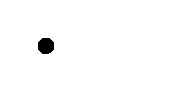 da 	ACQUISITE le testimonianzedi	(1);ACCERTATO che l’alunno/a		nella/e data/e 	 durante	si è reso protagonista del/i seguente/i episodio/i: (2)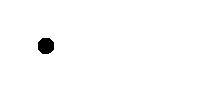 Il sottoscritto, inoltre,RILEVANDO nel comportamento dell’alunno/a la violazione delle norme relative a (3)Riferimento eventuale.Occorre descrivere l’evento in modo puntuale e circostanziato.Riferimento eventuale, da utilizzare solo nel caso in cui si configuri l’inosservanza di una norma specifica.VISTO il Regolamento di disciplina degli alunni art.	comma/i	chevieta 	CONSIDERATO, inoltre, che uno dei doveri principali dello studente (art 3, comma 	del DPR 249/98 come modificato dal DPR 235/2007) è ilCONTESTA all’alunno	i fatti avvenuti e comunica l’avvio delprocedimento disciplinare nei suoi confronti rammentando che la sanzione prevista dal Regolamento di Istituto per i comportamenti suddetti è  	Lo/a invita, pertanto, con i suoi genitori, a giustificare la propria condotta.A giustificazione di quanto contestato, l’alunno e/o i genitori possono, a loro discrezione,produrre le proprie osservazioni in forma scritta inviandole al Dirigente scolastico o al Coordinatore di Classe entro e non oltre il	o chiedendo un colloquio con il Dirigente scolastico o il Coordinatore di Classeentro il medesimo termineOVVEROesporre le proprie ragioni nel corso della seduta del	(4)	, convocato il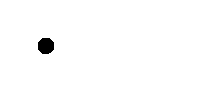 giorno	alle	ore	 		nella	sede	divia	. In tale occasione l’alunno/a e/o i suoi genitori potranno produrre le loro riflessioni scritte, se non ancora inviate, oppure riferirle verbalmente all’Organo Collegiale.La presente contestazione di addebito viene notificata alla famiglia tramite lettera raccomandata a manoResponsabile del procedimento: 	Castellanza,Il Dirigente Scolastico/ Coordinatore di ClasseSpecificare Consiglio di Classe/Consiglio di Istituto